附件  新闻稿参考模板    广东省分析测试协会党员干部群众支援社区核酸检测工作撰稿人：XXX  校对人：XXX  审核人：XXX 正文正文正文正文正文正文正文正文正文正文正文正文正文正文正文正文正文正文正文正文正文正文正文正文正文正文正文正文正文正文正文正文正文正文正文正文正文正文正文正文正文正文正文正文正文正文正文正文正文正文正文正文正文正文正文正文正文正文。正文正文正文正文正文正文正文正文正文正文正文正文正文正文正文正文正文正文正文正文正文正文正文正文正文正文正文正文正文正文正文正文正文正文正文正文正文正文正文正文。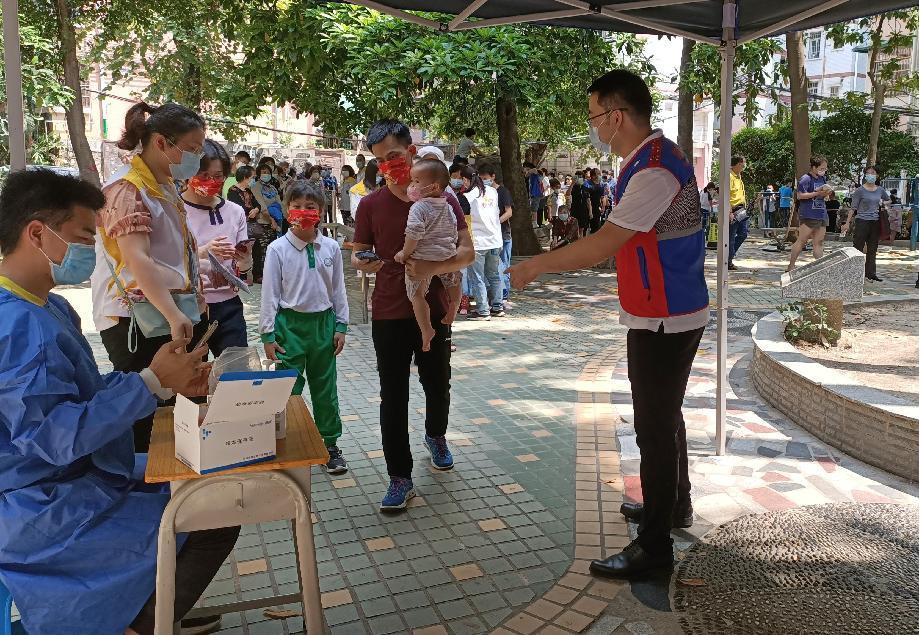 图片说明图片说明图片说明图片说明图片说明图片说明